附件4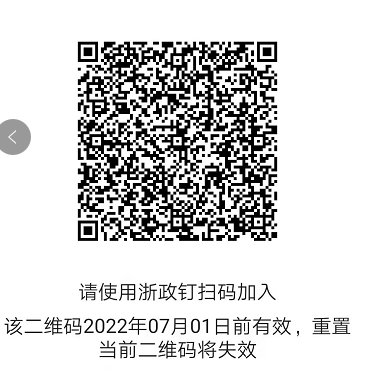 